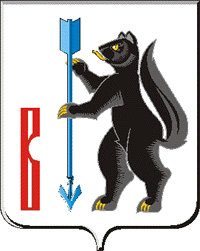 АДМИНИСТРАЦИЯ ГОРОДСКОГО ОКРУГА ВЕРХОТУРСКИЙП О С Т А Н О В Л Е Н И Еот 25.06.2019г. № 535г. ВерхотурьеО внесении изменений и дополнений в Устав Муниципального бюджетного учреждения культуры «Централизованная библиотечная система» городского округа Верхотурский, утвержденный постановлением Администрации городского округа Верхотурский от 25.12.2013г.  № 1157«Об утверждении Устава Муниципального бюджетного учреждения культуры «Централизованная библиотечная система»городского округа ВерхотурскийВ соответствии с Гражданским кодексом Российской Федерации,     Федеральными законами от 11 января 1996 года № 7-ФЗ «О некоммерческих организациях», от 06 октября 2003 года № 131-ФЗ «Об общих принципах организации местного самоуправления в Российской Федерации», от 06 марта 2006 года № 35-ФЗ «О противодействии терроризму»,  от 25 декабря 2008 года № 273-ФЗ «О противодействии коррупции», постановлениями Администрации городского округа Верхотурский от 06.09.2011г. № 975 «Об утверждении порядка утверждения и внесения изменений в устав муниципального бюджетного или муниципального казённого учреждения, от 06.03.2017г. № 162 «Об утверждении  Ведомственного перечня муниципальных услуг (работ), оказываемых (выполняемых) муниципальными учреждениями культуры и дополнительного образования в сфере культуры городского округа Верхотурский», 06.12.2018г. № 1003 «О закрытии библиотеки № 10 – Карелинская поселковая библиотека – структурного подразделения Муниципального бюджетного учреждения культуры «Централизованная библиотечная система» городского округа Верхотурский», 06.12.2018г. № 1002 «О закрытии библиотеки № 11 – Косолманская поселковая библиотека – структурного подразделения Муниципального бюджетного учреждения культуры «Централизованная библиотечная система» городского округа Верхотурский, руководствуясь Уставом городского округа Верхотурский,ПОСТАНОВЛЯЮ:1.Внести в Устав Муниципального бюджетного учреждения культуры «Централизованная библиотечная система» городского округа Верхотурский, утвержденный постановлением Администрации городского округа Верхотурский от 25.12.2013г. №1157 «Об утверждении Устава Муниципального бюджетного учреждения культуры «Централизованная библиотечная система» городского округа Верхотурский, следующие изменения:	1) пункт 15 раздел 4 дополнить подпунктами 15.1., 15.2. следующего содержания: 	«15.1.Обеспечивает соблюдение и реализацию мероприятий Комплексного плана по противодействию идеологии терроризма.	15.2.Разрабатывает и принимает меры по предупреждению коррупции.»;2) исключить из пункта 44 раздела 4 следующие строки:библиотека № 10 – Карелинская поселковая библиотека: 624370, Свердловская область, Верхотурский район, п. Карелино, ул. Клубная, 16;библиотека № 11 – Косолманская поселковая библиотека: 624372, Свердловская область, Верхотурский район, п. Косолманка, ул. Клубная, 28;3) исключить из пункта 28 раздела 2 подпункт 11.	2.Директору МБУК «Централизованная библиотечная система» городского округа Верхотурский Шевко М.В. обеспечить государственную регистрацию вносимых изменений и дополнений в Устав Муниципального бюджетного учреждения культуры «Централизованная библиотечная система» городского округа Верхотурский.	3.Опубликовать настоящее постановление в информационном бюллетене «Верхотурская неделя» и разместить на официальном сайте городского округа Верхотурский.	4.Контроль исполнения настоящего постановления возложить на заместителя главы Администрации городского округа Верхотурский по социальным вопросам Бердникову Н.Ю.Главагородского округа Верхотурский                                                           А.Г. Лиханов